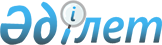 О внесении изменений в постановление акимата Хромтауского района от 10 февраля 2016 года № 31 "Об утверждении государственного образовательного заказа на дошкольное воспитание и обучение, размеров подушевого финансирования и родительской платы по Хромтаускому району"
					
			Утративший силу
			
			
		
					Постановление акимата Хромтауского района Актюбинской области от 27 февраля 2017 года № 48. Зарегистрировано Департаментом юстиции Актюбинской области 14 марта 2017 года № 5324. Утратило силу постановлением акимата Хромтауского района Актюбинской областиот 22 декабря 2020 года № 414
      Сноска. Утратило силу постановлением акимата Хромтауского района Актюбинской области от 22.12.2020 № 414 (вводится в действие с 01.01.2021).
      В соответствии со статьей 31 Закона Республики Казахстан от 23 января 2001 года №148 "О местном государственном управлении и самоуправлении в Республике Казахстан", подпунктам 8-1) пункта 4 статьи 6 Закона Республики Казахстан от 27 июля 2007 года "Об образовании", акимат Хромтауского района ПОСТАНОВЛЯЕТ:
      1. Внести в постановление акимата Хромтауского района от 10 февраля 2016 года № 31 "Об утверждении государственного образовательного заказа на дошкольное воспитание и обучение, размеров подушевого финансирования и родительской платы по Хромтаускому району" (зарегистрированное в реестре государственной регистрации нормативных правовых актов № 4757, опубликованное 09 марта 2016 года в районной газете "Хромтау") следующие изменения:
      в заголовке вышеуказанного постановления на казахском языке после слова "тәрбие" слово "және" заменить словом "мен".
      приложение к указанному постановлению изложить в новой редакции согласно приложению к настоящему постановлению.
      2. Контроль за исполнением настоящего постановления возложить на заместителя акима района С.Шильманова.
      3. Настоящее постановление вводится в действие со дня его первого официального опубликования. Государственный образовательный заказ на дошкольное воспитание и обучение, размер подушевого финансирования и родительской платы по Хромтаускому району
      Расшифровка аббревиатур:
      ГУ - государственное учреждение;
      ТОО - товарищество с ограниченной ответственностью; 
					© 2012. РГП на ПХВ «Институт законодательства и правовой информации Республики Казахстан» Министерства юстиции Республики Казахстан
				
      Аким района

А. Бердалин
Приложение к постановлениюакимата Хромтауского района от 27 февраля 2017 года № 48УТВЕРЖДЕНПостановлением акиматаХромтауского района от 10 февраля 2016 года № 31 
№
Административно-территориальное расположение организаций дошкольного воспитания и обучения
Продолжительность пребывания в детском саду
Количество воспитанников организаций дошкольного воспитания и обучения
Размер подушевого финансирования в дошкольных организациях в месяц (тенге)
Средняя стоимость расходов на одного воспитанника в месяц (тенге)
Размер родительской платы в дошкольных организациях образования в день (тенге)

 
№
Административно-территориальное расположение организаций дошкольного воспитания и обучения
Продолжительность пребывания в детском саду
Детский сад
Детский сад
Детский сад
Детский сад
1
Государственное коммунальное казенное предприятие ясли-детский сад № 1 "Куншуак"

ГУ "Хромтауский районный отдел образования"
10,5 час
100
24 531
24 531
350
2
Государственное коммунальное казенное предприятие ясли-детский сад № 3 "Айголек"

ГУ "Хромтауский районный отдел образования"
10,5 час
175
21 015
21 015
350
3
Государственное коммунальное казенное предприятие ясли-детский сад № 4 "Гулдер"

ГУ "Хромтауский районный отдел образования"
10,5 час
300
21 050
21 050
350
4
Государственное коммунальное казенное предприятие ясли-детский сад № 5 "Акбота"

ГУ "Хромтауский районный отдел образования"
10,5 час
275
21 270
21 270
350
5
Государственное коммунальное казенное предприятие ясли-детский сад № 6 "Аккогершин"

ГУ "Хромтауский районный отдел образования"
10,5 час
175
21 977
21 977
350
6
Государственное коммунальное казенное предприятие ясли-детский сад № 7 "Еркетай"

ГУ "Хромтауский районный отдел образования"
10,5 час
280
21 984
21 984
350
7
Государственное коммунальное казенное предприятие ясли-детский сад № 8 "Тулпар"

ГУ "Хромтауский районный отдел образования"
10,5 час
175
21 903
21 903
350
8
Государственное коммунальное казенное предприятие ясли-детский сад "Болашак"

ГУ "Хромтауский районный отдел образования"
10,5 час
50
30 378
30 378
300
9
Государственное коммунальное казенное предприятие ясли-детский сад "Байтерек"

ГУ "Хромтауский районный отдел образования"
10,5 час
50
30 086
30 086
350
10
Государственное коммунальное казенное предприятие ясли-детский сад "Балдаурен"

ГУ "Хромтауский районный отдел образования"
10,5 час
50
31 116
31 116
270
11
Государственное коммунальное казенное предприятие ясли-детский сад "Жулдыз"

ГУ "Хромтауский районный отдел образования"
10,5 час
50
30 066
30 066
350
12
Государственное коммунальное казенное предприятие ясли-детский сад "Акбобек"

ГУ "Хромтауский районный отдел образования"
10,5 час
50
26 068
26 068
350
13
Государственное коммунальное казенное предприятие ясли-детский сад "Таншолпан"

ГУ "Хромтауский районный отдел образования"
10,5 час
50
30 273
30 273
350
14
Государственное коммунальное казенное предприятие ясли-детский сад "Шанырақ"

ГУ "Хромтауский районный отдел образования"
10,5 час
50
30 407
30 407
350
15
Детский сад

ТОО "Ертостик"
10,5 час
50
24 522
24 522
350
16
Детский сад

ТОО "Гулнур"
10,5 час
25
30 998
30 998
300